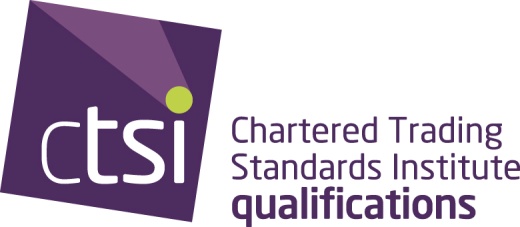 Governance of the TSQF and StructureThis guidance helps students understanding how the Trading Standards Qualifications Framework is structured, how awards are granted and who oversees the framework.Service Delivery Module SubjectsAdvice Resolution and Redress (Written Exam– must have completed Core Skills Portfolio)Agriculture (Written Exam, Practical and Oral Exams – must have completed Core Skills Portfolio)Animal Health and Welfare (Written Exam and Skills Portfolio)Fair Trading Civil (Written Exam)Fair Trading Criminal (WrittenExam)Food Standards (Written Exam, Practical and Oral Exams – must have completed Core Skills Portfolio)Intellectual Property (Written Exam)Intelligence and Investigative Principles (Written Exam)Legal Metrology Law (Legal Metrology Technology and Legal Metrology Law Written Exams, Practical and Oral Exams, Skills Portfolio)  (Double module – only further two SDMs required to gain DCATS)Product Safety (Written Exam)* 3 modules only required if Legal Metrology is one of the modules making up the awardThe following diagram explains the governance structure.  As indicated in the Governance structure, the QAB are responsible for confirmation of Awards.  The most asked question CTSI receive is 'when does this happen'?  The diagram below outlines when ratification of awards occur and what is needed to enable this to happen.